Отчет о проведении 25 апреля 2024 г.Всероссийского Дня Эколят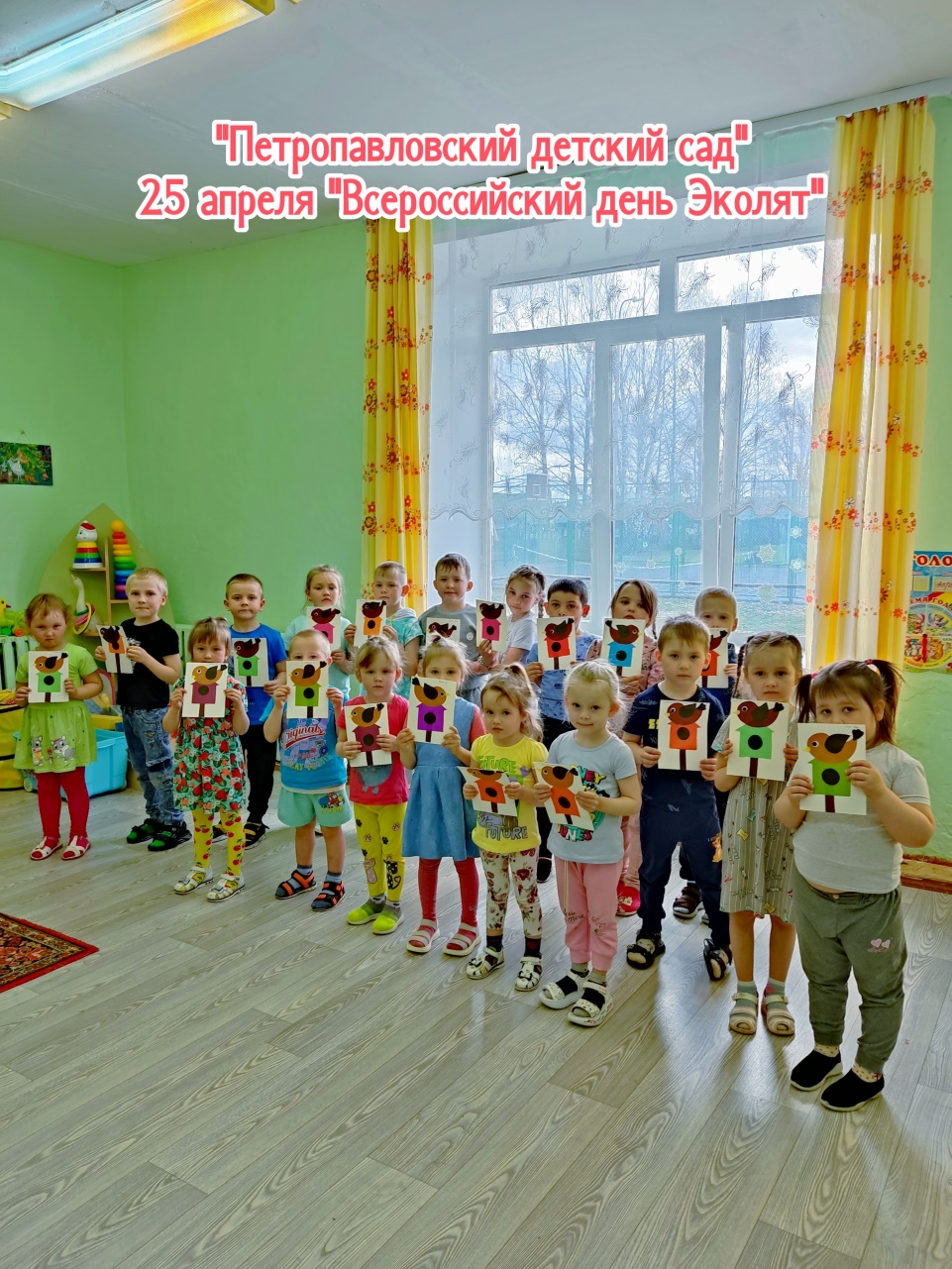 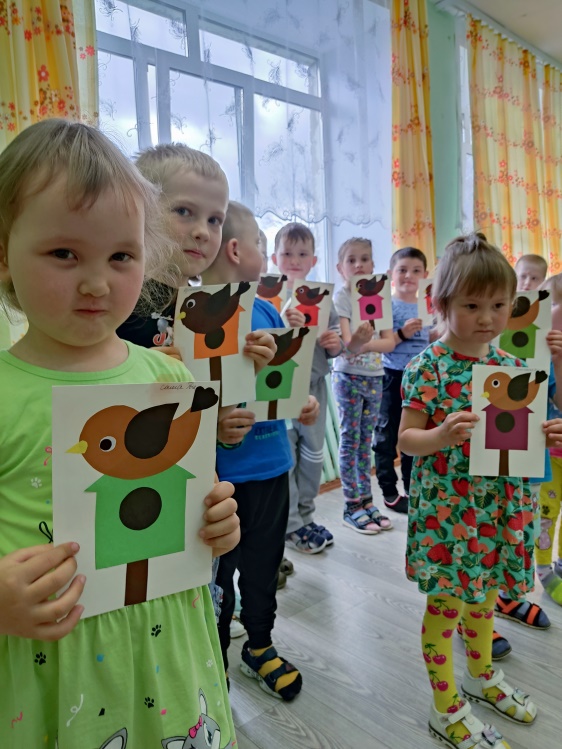 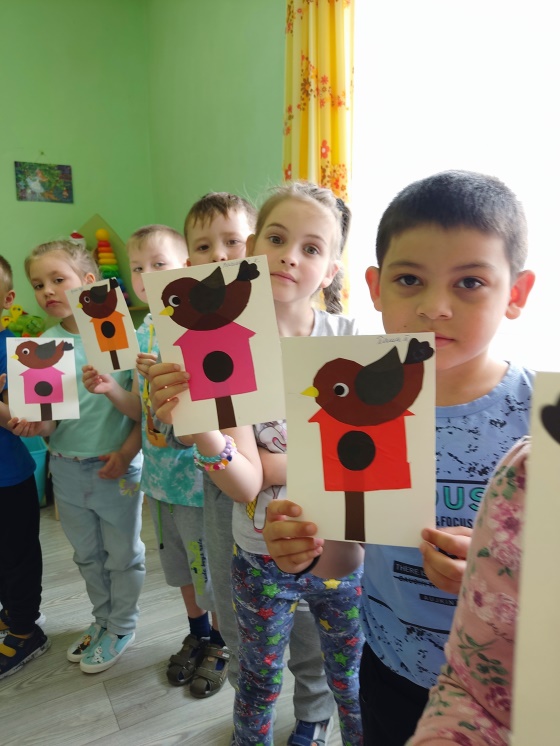 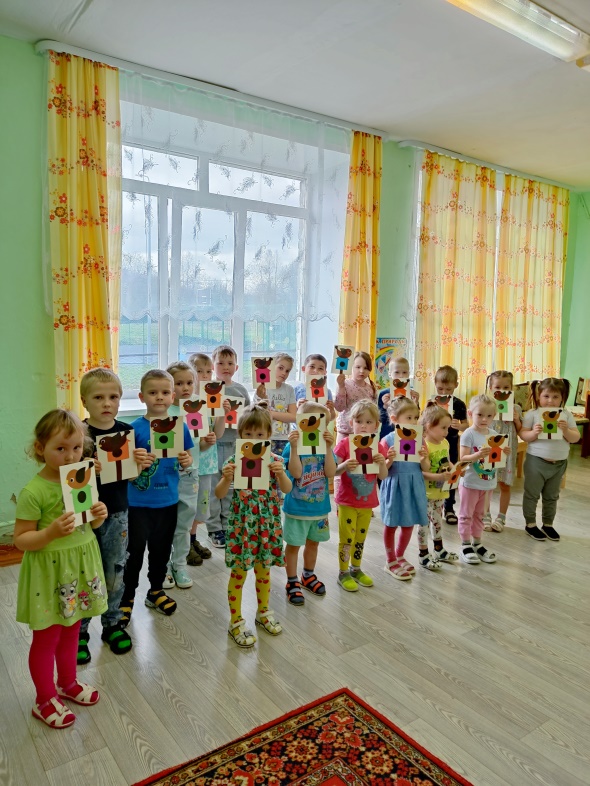 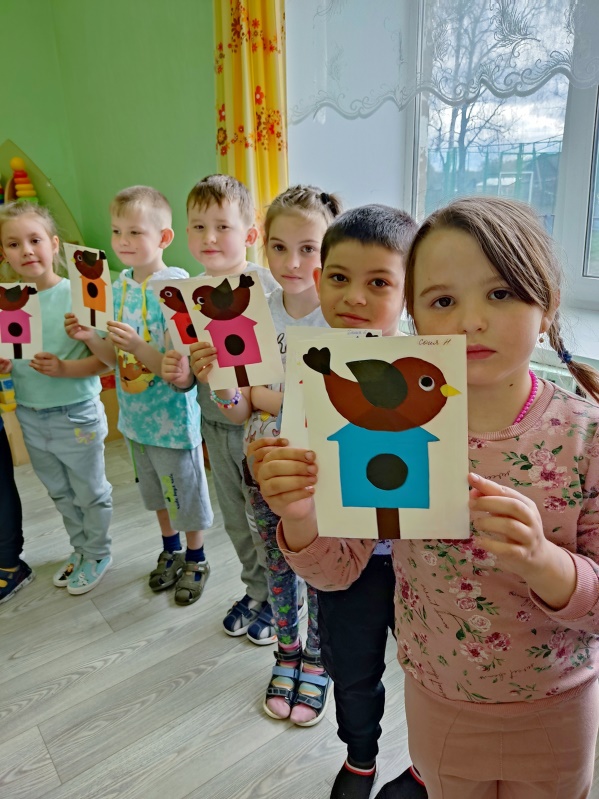 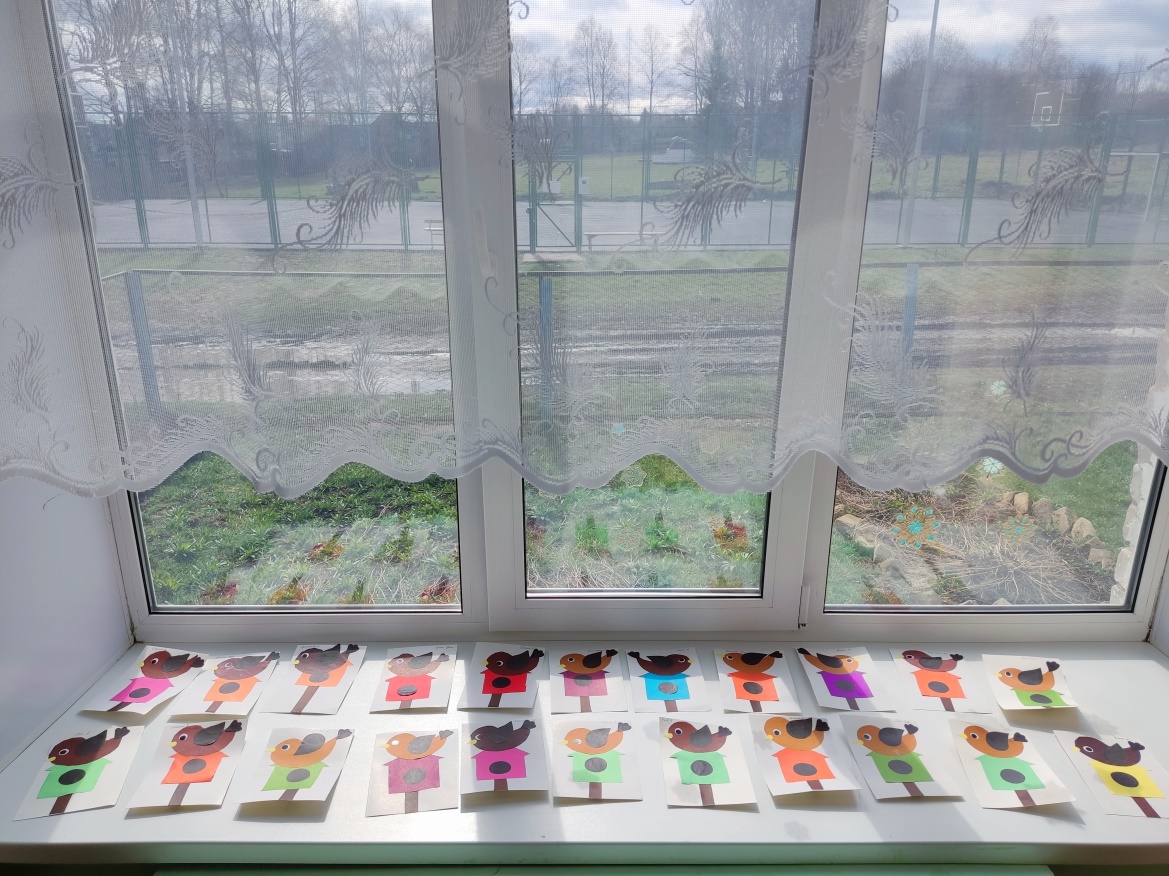 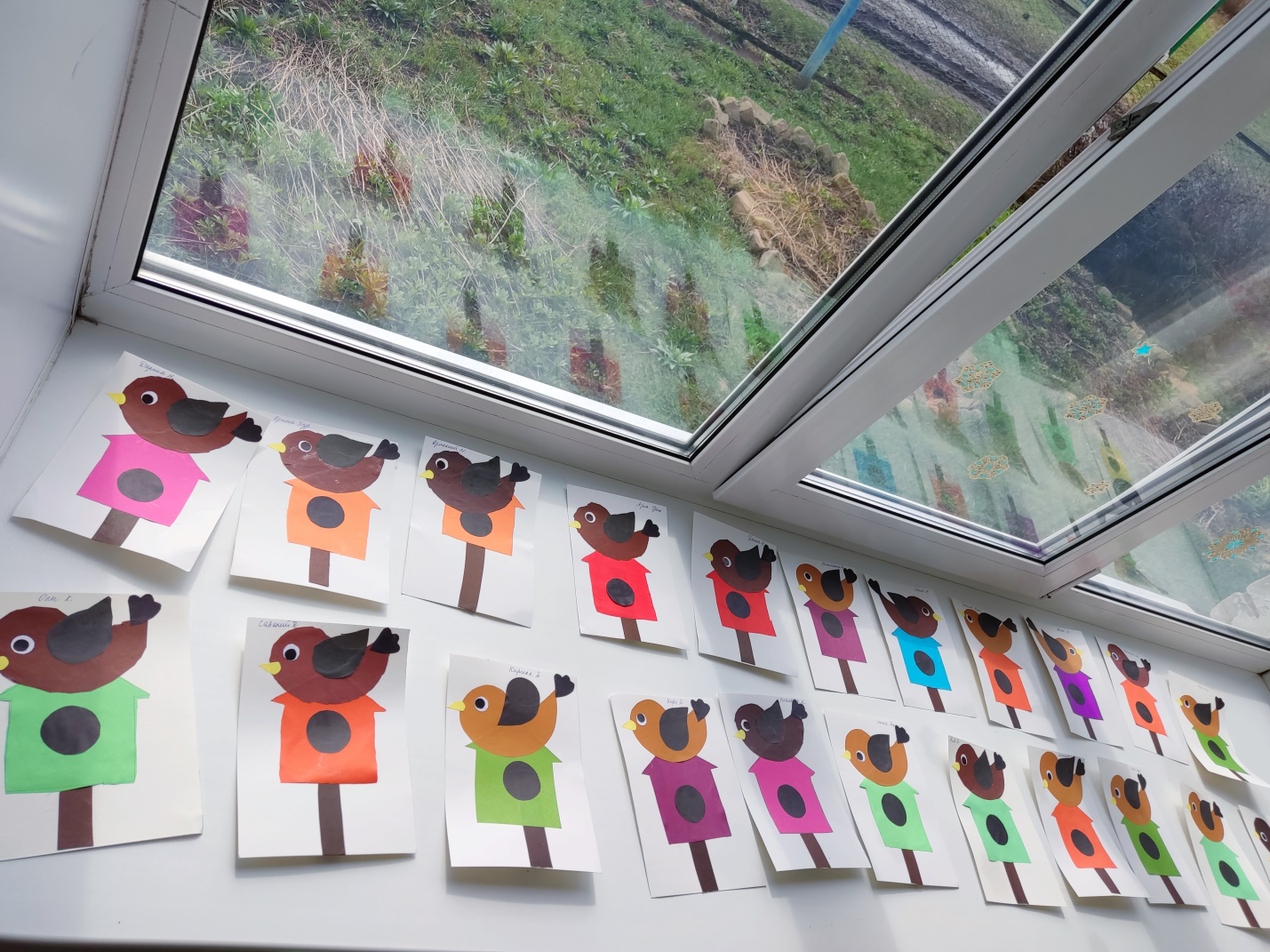 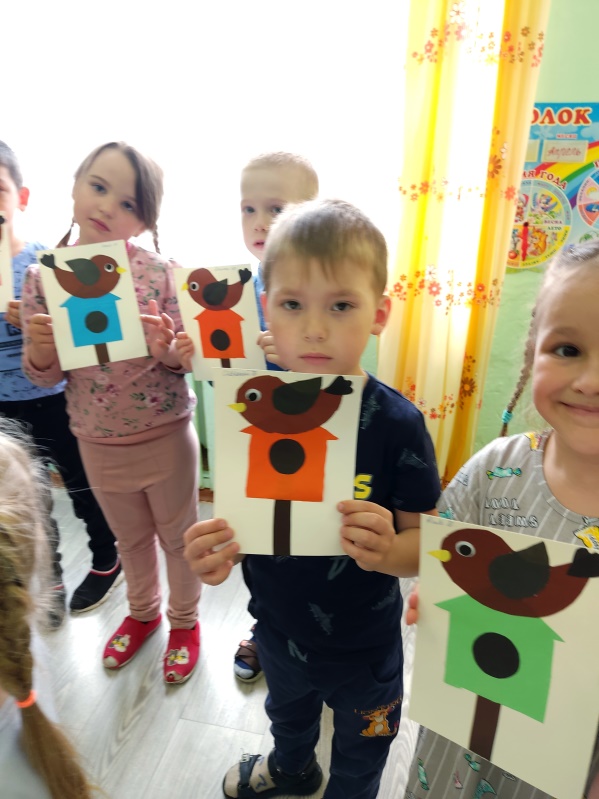 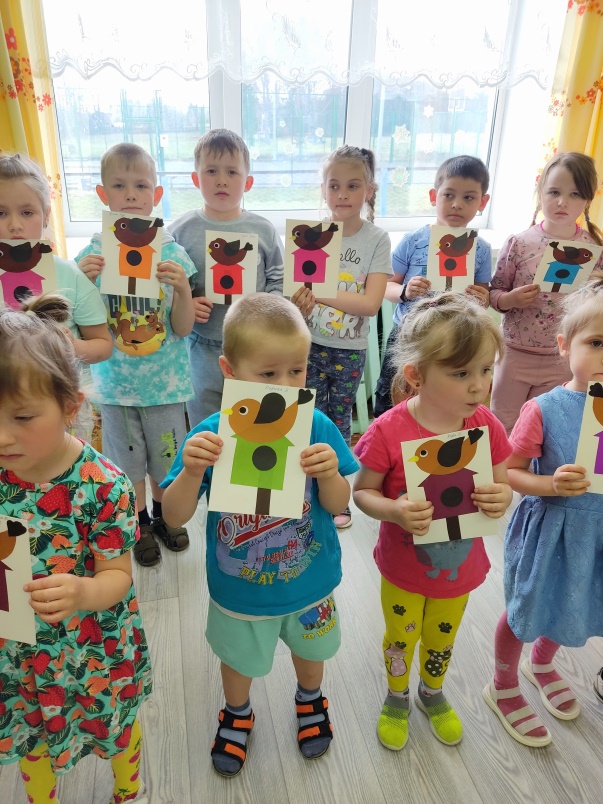 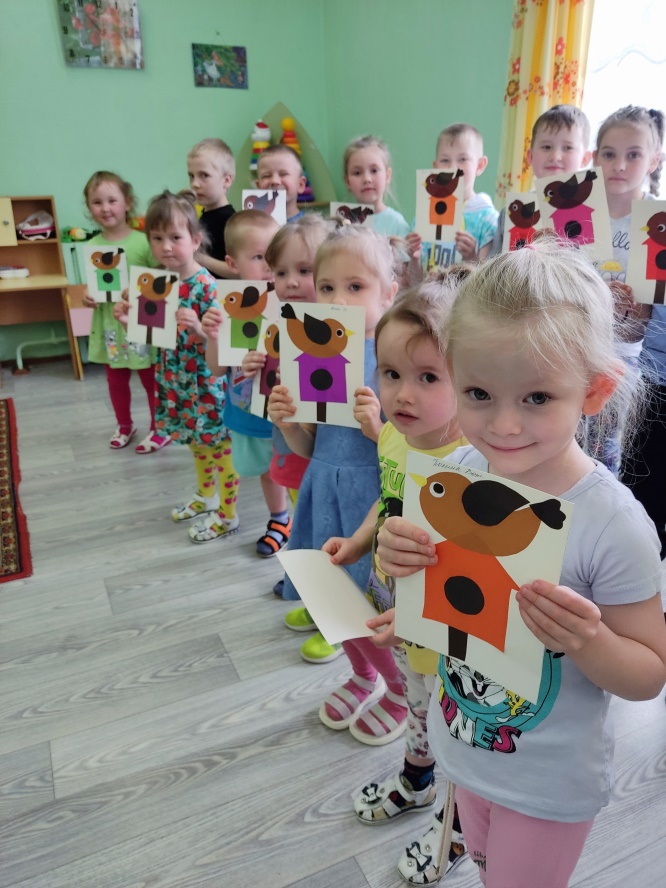 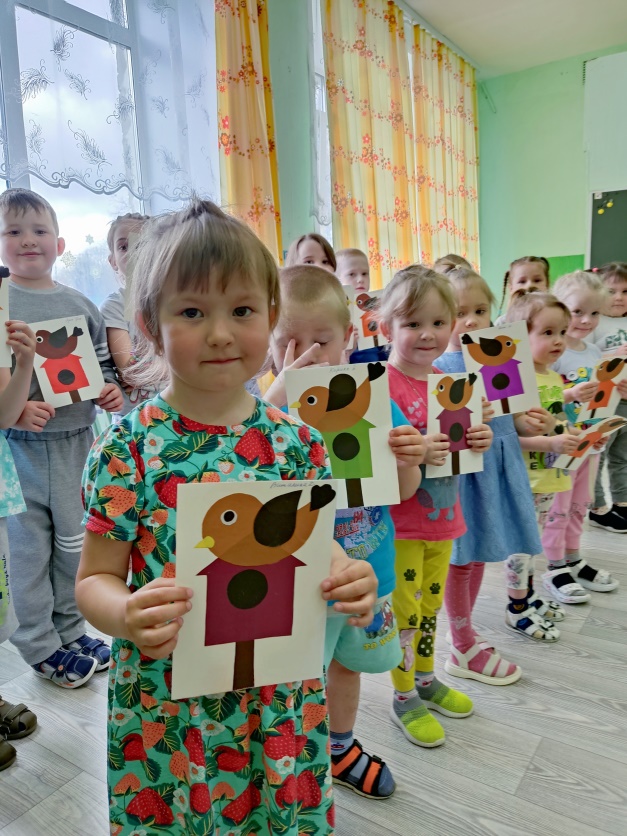 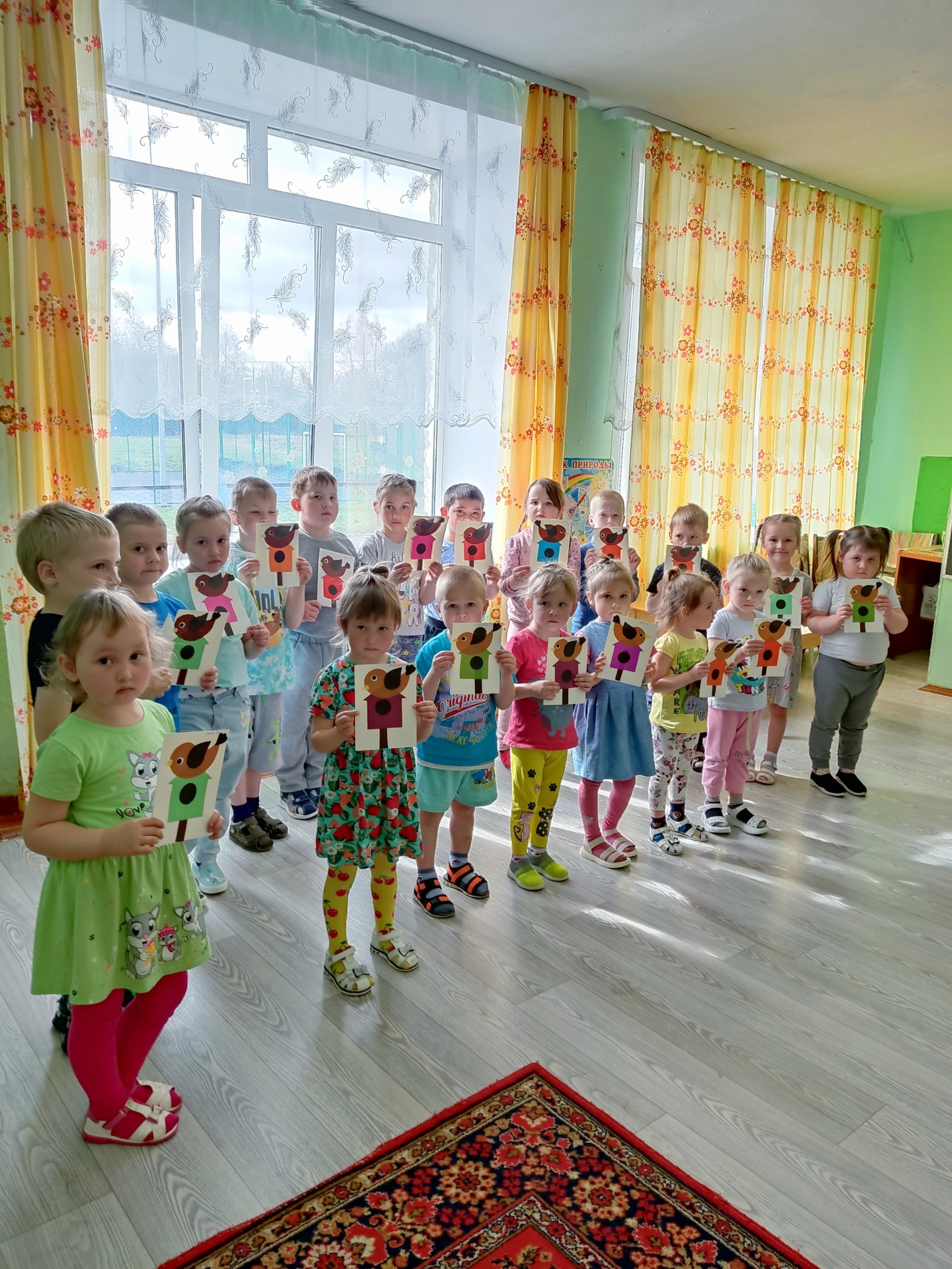 Наименование территории Пермского краяНаименование образовательной организацииНаименование тематического мероприятияКоличество участниковСсылка на сайт образовательной организации с информацией о проведении Дня ЭколятБольшесосновский муниципальный округМБОУ «Петропавловская СОШ» с/п «Петропавловский детский сад»Проведение с детьми акции  «Птицы наши друзья! Помоги другу!»23 ребенка, 2 педагога